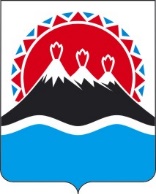 МИНИСТЕРСТВО ФИНАНСОВКАМЧАТСКОГО КРАЯПРИКАЗ[Дата регистрации] № [Номер документа]г. Петропавловск-КамчатскийВ соответствии с частью 3 Порядка внесения изменений в перечни главных администраторов доходов краевого бюджета, главных администраторов доходов бюджета территориального фонда обязательного медицинского страхования Камчатского края, главных администраторов источников финансирования дефицита краевого бюджета, главных администраторов источников финансирования дефицита бюджета территориального фонда обязательного медицинского страхования Камчатского края, утвержденного постановлением Правительства Камчатского края от 30.12.2021 № 595-П,ПРИКАЗЫВАЮ:1. Внести в Перечень главных администраторов доходов краевого бюджета, утвержденный постановлением Правительства Камчатского края 
от 27.12.2021 № 581-П, изменение, дополнив кодом бюджетной классификации Российской Федерации 1 14 02022 02 0000 410 «Доходы от реализации имущества, находящегося в оперативном управлении учреждений, находящихся в ведении органов государственной власти субъектов Российской Федерации (за исключением имущества бюджетных и автономных учреждений субъектов Российской Федерации), в части реализации основных средств по указанному имуществу».Главным администратором доходов, указанных в части 1 настоящего приказа, считать Министерство социального благополучия и семейной политики Камчатского края, код главного администратора доходов 815.2. Настоящий приказ вступает в силу после дня его официального опубликования.Исполняющий[горизонтальный штамп подписи 1]О внесении изменений в Перечень главных администраторов доходов краевого бюджетаобязанности МинистраЛ.В. Алексеева